MEDICAMENTOS DE PATENTE Y MEDICAMENTOS GENÉRICOS¿Qué es un nombre genérico? — El nombre genérico de una medicina es el nombre del ingrediente activo.¿Qué es un nombre comercial? — El nombre comercial de una medicina es el nombre que le da el fabricante de medicinas. El nombre comercial puede ser más fácil de decir que el nombre genérico, pero la medicina sigue siendo la misma.¿Qué son las medicinas genéricas? — Las medicinas genéricas son copias de las medicinas de nombre comercial. Generalmente cuestan menos. Contienen el mismo ingrediente activo que la medicina de nombre comercial que copian.¿Las medicinas genéricas son tan buenas como las de nombre comercial? — Sí. Los fabricantes de medicinas genéricas deben seguir las mismas normas gubernamentales con respecto a la concentración, la calidad y la pureza que los fabricantes de medicinas de nombre comercial. El gobierno exige que las copias genéricas se sometan a pruebas exhaustivas para asegurar que tengan la misma eficacia que las medicinas de nombre comercial.¿Por qué las medicinas genéricas suelen costar menos que las de nombre comercial? — Los fabricantes de medicinas genéricas pueden cobrar menos por una medicina que el fabricante de nombre comercial porque no tienen que pagar por desarrollar o publicitar la medicina. El desarrollo y el estudio de medicinas nuevas puede ser muy costoso. Cuando hay más de un fabricante de una medicina genérica, la competencia puede contribuir a reducir el costo.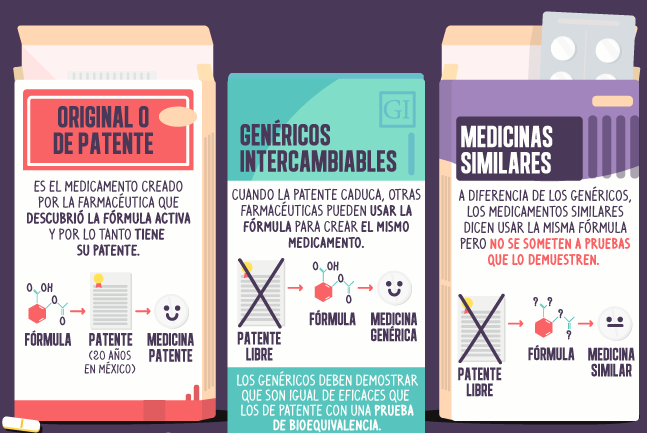 